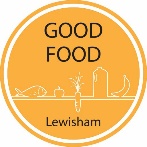 Good Food Lewisham Network meeting18th November, 4-7pm, Ignition Brewery, SydenhamFood and the cost of living crisis – part 2Introduction by Ignition Brewery- who train and pay people with learning difficulties and poor mental health London Living Wage. Open to hosting events in the future. Ignition accept the Lewisham Local Card, they are a Lewisham Refill Station and a Community Toilet.Introduction to Good Food LewishamWhat is Good Food Lewisham? A network of passionate people working to transform the local food system in Lewisham – and it’s happening!Focus on food justice and growing this year. Quarterly network meetings. Currently a programme of foraging activities happening throughout the borough to mark World Food Day & London Challenge Poverty Week.We have a steering group, get in touch if you’re interested to join, or how we feed information up to groups such as: London Borough Food Group FundingLewisham Local hosts a Fundraising Development Manager who can offer bespoke funding advice for your group is focussed on equalities. Email karen@lewishamlocal.com or join a Friday Fundraising Club: Friday Fundraising Club Tickets, Multiple Dates | EventbriteProject introsFoodCycle Lewisham: increase in numbers, worrying about numbers – nearly at capacity. Looking for funding to continue and open on another day. Great model, we can share with thisThe Felix Project- surplus food – would like to get more projects to come to the meetings to collaborate and share resources. Increase in requests for food and from new projects: - wants to encourage them to join forces, no more food coming through – so this will be difficultBank of Things supports young people 11-25 years old, school supplies and toiletries – want to connect and mutually refer. Open Mon & Wed 3-6 after schoolLewisham Local Community Directory coordinator- building a directory for activities and services in the borough, mapping the warm spaces in the borough – overlap with community meals. Get in touch if you have services you would like addingLegendary Community Club – provide food for young people in holidays, paid work for young adults, cook for HAF, campaign as well, need funds, shortage for funds for Christmas funds, employment opportunities for 16-24 LLWLewisham Public Health- facilitating the development of a food justice action plan for LewishamLewisham Local Giving – Lewisham Refill, Lewisham Local Card, small grants programme, Community Toilets, fundraising appealsChaRt: Given 1 million for 10 years, thinking about what we will do when it comes to an end – currently have a foodbank, how could we change the model to make it more sustainable? Provides a warm space, Felix Project has really helped bolster the foodFriends of Forster Park, keen on food growing and they organise regular events in the parkStanstead Lodge, Barbara trained with GCDA healthy eating/activities – project once a month – bring and shareKitchen Buddy, nutritional therapist, foraging, wild greens – good for supporting health, organic producer, collaborating with Lee Greens for a foraging walk in Mountsfield Park, grower for Coco CollectiveAndrea: studies UK food systems, used to cook for LICC, used to cook for FoodCycle, GFL Steering Group, our network can have a huge impact on local food system and what we can achieveLee Greens Veg, not for profit, community veg box scheme, keep emissions down by putting in pickup posts around the borough – they want to collaborate with as many people and projects. They donate spare food to food banks, donating veg for cook and forage. Big drop in customers after Covid, 2 veg schemes have gone out of business  in London. Growing Communities support for veg schemes ACTION: Lakhvinder to share Healthy Start details with Lee Greens to acceptResourcesWhere to get free food in Lewisham resource- new version available to download and print 7db68e_f3bc9d31335d4caa895803e408ea0cf3.pdf (goodfoodlewisham.org)Worrying about Money leaflet- new version available. Online form can be shared here:Lewisham - Worried about Money? (worryingaboutmoney.co.uk)If you would like printed copies, please contact Helen, will be available to collect from PLACE/Ladywell from November 1st.Lewisham Winter Welcome - Warm spaces in Lewisham: Lewisham Warm Spaces - Lewisham LocalFind more resources on food growing, setting up a community meal and kitchens on Good Food Lewisham’s website: Toolkits | Good Food Lewisham
Food Justice Action PlanPriority areas came from consultation, agreed it would be called a food justice plan because it’s about the right to food. LA facilitating process but the plan, belongs to everyone. Feedback has to reflect true lived experience, and we haven’t captured case studies – any case studies to share?Who would like to be part of the Steering Group (food justice alliance) to monitor progress on actions) one aim is to utilise what we have and bridge the projects – not much money. Email Lakhvinder@lewisham.gov.uk if you’re interestedNotes from table discussionsUniversal Free School Meals campaign - LCCFeed the Future: extension of FSM campaign, includes Food Foundation, Biteback, Sustain, Chefs in Schools – biteback2030 – YP led, 800,000 children living in poverty and not eligible for FSM, need to allow to all on universal credit to access this. Sign petition: use template to write to MP ACTION: Feed the Future campaign | Food FoundationCould Lewisham push for universal FSM locally? FSM campaign – try and involve young mayors – feed into right to food rally – what asks could be have locally? Use young mayors voices for campaign, feed into schools, right an official open letter to council – Where is council at with right to food, ask Lewisham to fund as universalEmail Alexandra LCC if you’d like to join a working group on thisSubscriptions and food modelsChArt considering transitioning from food bank to social supermarketLee Greens may have Wholesaler links for food projectsKeep the model as simple and waste free as possibleSliding scale: some people pay more and others less depending on income, pay what you can affordAlso consider cooperative modelDoes a social supermarket reduce stigma?Also education: how it fits into bigger picture – buying into/contributing to a value systemAction: Simone to connect CHaRT to existing social supermarkets. GFL could host a meeting to discus furtherMapping warm spacesStigma in name ‘warm spaces’ – need other reasons to go , more than just keeping warmOrganisations and charities – need to direct people in needShare list in an interactive way- for organisations to know the value of the directoryHow to maintain information on there – remind groups to updateMake directory- only look via super small neighbours, postcodePromote all the warm spaces opportunities at existing spacesWarm spaces: encourage hyper local mapping Feedback how warm spaces are working – which are working well and how can we learn?What little changes can we make to then offer more to others?Action: Email Maria@lewishamlocal.com or Helen@lewishamlocal.com to follow up with warm spaces discussionGood Food Project Spotlight : Buy and Share
Barbara from Stanstead Lodge organises a buy a share. 1 day, everyone goes to the market and buy £1, put on table, everyone talks about the food that they’ve bought- either new or loved, reminds of the family- takes an hour to talk about the food – everyone shares out the food – go home with a bag full of mixed fruit and vef– focusses on healthy eating – people share recipes – bring a plate, and finger foodAction: contact Barbara (via Helen) offered to come along and set up a buy and share at other projects#CookandShare Month16th October to 16th November, Food For Life Get Togethers, second yearEncourage people from different walks of life to come together and share food, stories behind it:Resources on the website: planning community meals, encourage more groups to offer somethingRegister events on their website, and let Lewisham Local know so we can promoteCook and Share | Food for Life Get Togethers (fflgettogethers.org)Networking and discussions continued over a Bring and Share mealNext Meeting: likely to be in January at the Evelyn Community Centre, date and time TBC